Представитель: Представитель: ID 97450630Квартира сдается от собственника на долгий срок, без комиссии. Счетчики и интернет оплачиваются отдельно.  Оплата за первый месяц и плюс залог 47 000 руб. В квартире есть всё необходимое (посуда, спальные принадлежности, 1 телевизор, микроволновая печь, стиральная машина, чайник, варочная панель, духовой шкаф, холодильник) Рядом школа, детский сад, поликлиника детская, взрослая. Рядом магазины Бухта, Метро. В доме есть аптека, продуктовый магазин и Сбербанк. Не далеко РИО. В квартире строго запрещено курить. Проживание строго без животных. ПРОСЬБА РИЕЛТОРАМ, АГЕНТСТВАМ, АГЕНТАМ НЕ БЕСПОКОИТЬ.
-----
Примечание: у собственника могут быть дополнительные пожелания к жильцам - обсудите их в чате или по телефонуТелефоны: 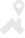 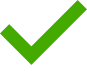 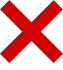 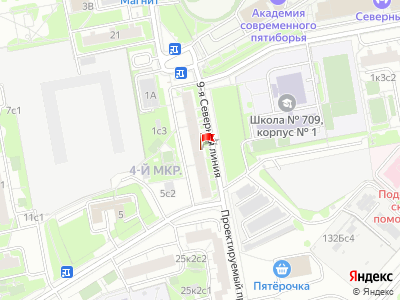 